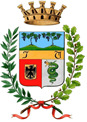 COMUNE DI TRADATE- Provincia di Varese – MODELLO “B”PROCEDURA APERTA PER L’AFFIDAMENTO DEL SERVIZIO FINANZIARIO RELATIVO ALL’ ASSUNZIONE DI UN MUTUO VENTENNALE A TASSO VARIABILE (interventi di manutenzione straordinaria della rete fognaria e dell'acquedotto comunale)OFFERTA ECONOMICAIl sottoscritto___________________________________________________________________________Nato a_________________________________________________________il_______________________Residente in__________________________________________________________Prov.______________Via/Piazza______________________________________________________________________n.______Codice Fiscale___________________________________________________________________________Telefono__________________Fax___________________Email___________________________________  in qualità di persona fisica e in proprio nome, per conto e nell’interesse proprio;  in qualità di Rappresentante Legale della Società/Impresa ___________________________________________________________________________________________________________________________Partita Iva ______________________________________________________________________________PRESO ATTO DELLE CARATTERISTICHE DEL MUTUO COME RIPORTATE NEL BANDO E DISCIPLINARE DI GARAOFFREai fini dell’affidamento del servizio finanziario relativo all’assunzione di un mutuo ventennale a tasso variabile, quale spread espresso come commissione onnicomprensiva e indicato sino al terzo decimale, da aggiungere al parametro di riferimento Euribor a 6 mesi:valore in cifre (percentuale):	__________________ %valore in lettere: 	________________________________________________________ per centoaccettando senza eccezioni o riserve a tutti gli effetti le condizioni stabilite nel bando.N.B. il valore dello spread offerto non può essere superiore ad 1,350%.Lì,                                                                                                                    Firma (leggibile per esteso)